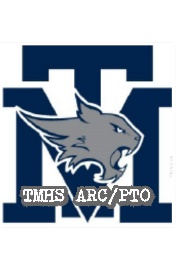 TMHS ARC/PTO – MEETING MINUTESTomball Memorial High School (Academic Recognition Club/Parent Teacher Organization)February 3, 2021 1:00pm Google MeetLink: https://meet.google.com/amv-njuq-odtNext Meeting: Wednesday, March 3, 2021In attendance:  Dawn Rodriguez, Jill Haywood, Cherie Creaney, Robin LaRue, Tracy Fletcher, Shannon Lewis, Michelle Seveney, Mike Metz, Daisy Cone, Amy Martin, Jen ShafferMeeting began at 1:03Reading the Minutes of the previous meeting [and their approval] Minutes (Jill Haywood)Minutes from last board meeting Wednesday, January 13, 2021Motion: Jill  2nd Robin  ApprovedReports of Boards and Standing CommitteesVice President Membership (Robin LaRue)Family: 93Staff: 109Business:Treasurer (Cherie Creaney)Beginning Balance: $11,865.86Income: $16,170.15Expenses: $12,144.83Net: $15,891Hospitality (Michelle Seveney)February treat winner: S. WheelerFebruary staff treats: 2/12 delivering a Hershey bar with custom wrapper (254 staff)Spirit Nights (Tracy Fletcher) Marcos: Volunteer Coordinator/VP Concessions (Jen Riker)Sign up genius for reward lunch Feb 5thCommunications (Shannon Lewis)Put out sign up genius AP Testing Hall Monitor Coordinator (Daisy Cone)Spoke with Jade Lopez about testing.  They are figuring out what we need for volunteers from College Board and district rules.VP Rewards/Recognition (OPEN)Anne and Robin will pick up from Tomball Chick-Fil A at 10:25 and 11:25Shannon Lewis and Jen Shaffer are subbing on Friday and will bring chips and desserts. 1557 qualified In Person: 1230Virtual: 327 will pick up cards on Friday, Feb 5thStaff:Principal Points (Dr. Metz)March 3rd campus wide SAT for juniors all students, virtual and in person. All students will test in the school. Last week was rough.  Up to 71 on COVID-19 dashboard. Had to quarantine some kids who were supposed to show animals.  It’s easy to point fingers at groups but COVID-19 happens to some of the most cautious teachers and students.  Administrators and central office staff were covering classrooms.  Things are better today!  We are doing our best with where we are and what we have. Quarantined teachers are not allowed on a google meet but they can still upload videos and work. What is the threshold for going all virtual for COVID-19 numbers?  There is no official number, they will look at groups and do an investigation and make a call.  I don’t see us shutting down unless Harris County health tells us we have to or if we don’t have enough teachersWhy are TMHS numbers higher than THS?  We are seeing several cases in athletics.  THS doesn’t have as many students in athletics and they have higher ceilings in the weight room 9 ft vs 20 ft.   Off season weight training produces a lot of heavy breathing.  District asked TMHS to investigate and they determined that the groups in the weight room were too big.  They are reassessing how they will workout moving forward. Construction is also making some areas smaller.Total Student enrollment as of Jan. 29, 2021:  25539: 73010: 65011: 58912: 584Projected enrollment for 2021-2022: 2700’sDr Metz was named secondary principal of the year.  He gives credit to the school and the wonderful staff. Will the stadium be finished for the fall?  Yes!Special Orders/ Unfinished Business and General Orders/ New BusinessOpenMeeting ended at 1:49 pm